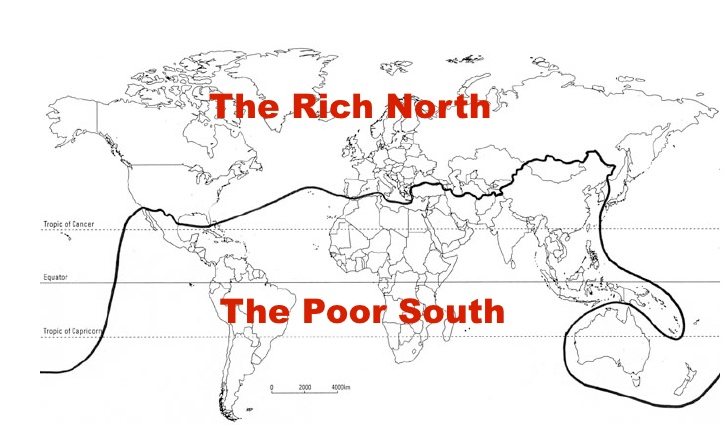 G8 Geography – The Brandt Line – Teach it or Bin It? You decide. Task 1 – Fill in the data below using the hyperlinks in each column. You need to find the locations of each of the following countries on the map above & highlight (or add a symbol). CountryIs it in the ‘Rich North’ or ‘Poor South’? GDP Per Capita IMF 2019 figuresLife ExpectancyOverall Literacy RateIf availableFrance China USA BrazilIceland IndiaSingaporeIndonesiaUkraineTask 2 – What does GDP mean? Task 3 – What does Life Expectancy mean?Task 4 – What does Literacy Rate mean? Task 5 – Use Excel to create a comparative bar chart to show the GDP per capita of each of the countries in the table. Paste into the space belowComment on what it shows - do the ‘rich north’ countries always come above the ‘poor south’ countries? Task 6 – Use Excel to create a comparative bar chart to show the life expectancy of each of the countries above. Paste the finished graph into the space belowComment on what the graph shows  - do the rich north countries always come above the poor south countries? Task 7 - Create a comparative bar chart to show the literacy rate of each of the countries above. Paste the graph into the space belowComment on what it shows - do the rich north countries always come above the poor south countries? Task 8 - Choose one of the countries above that would really resent being classed as being in the ‘Poor South’. Find out who the leader of that country is and make a note below. Chosen country: Leader of the country:Compose a Donald Trump  style ‘angry Tweet’ to United Nations about why they shouldn’t be considered as ‘Poor South’ 280 characters maximumTask 9 - Is the Brandt Line out of date? Should be bin it or teach it?  Outline your ideas in 100 words below. World Count:Task 10 - Please now print out your work. When printed, shade in the nine countries on the map on page 1